Tri prijatelja u čamcuNicholas Oldland1.Tko se nalazi u čamcu?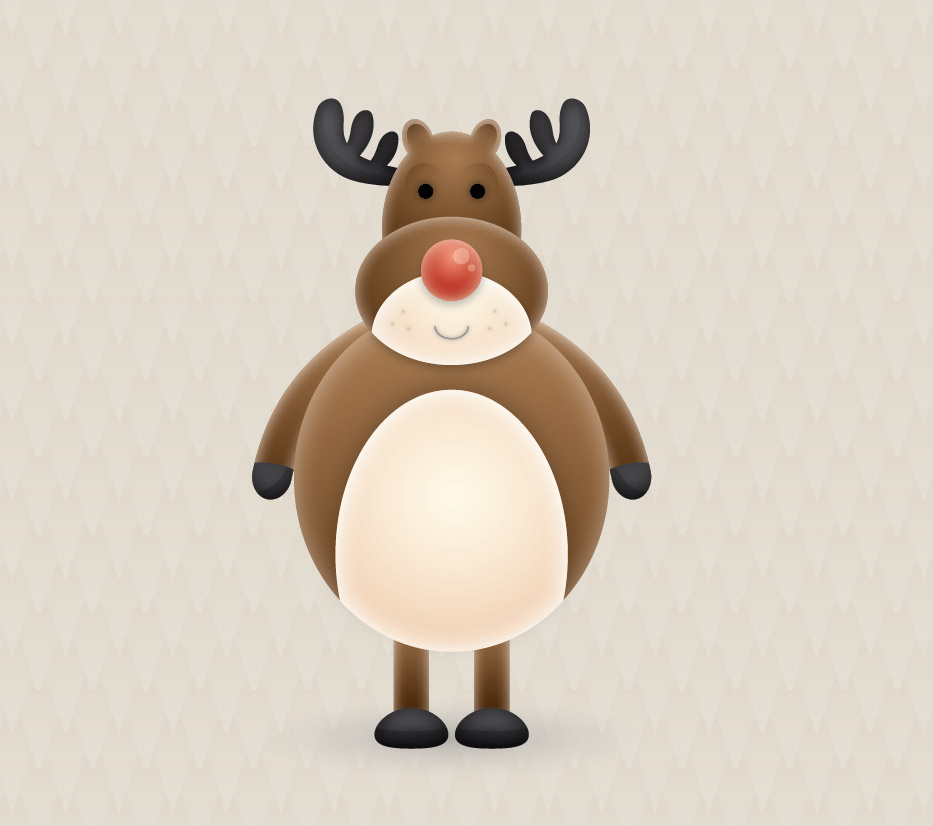 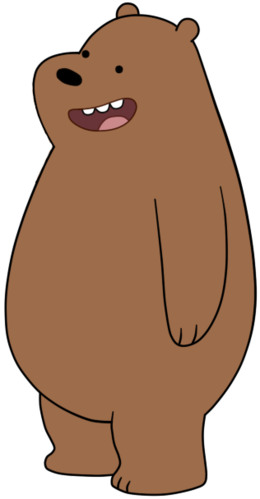 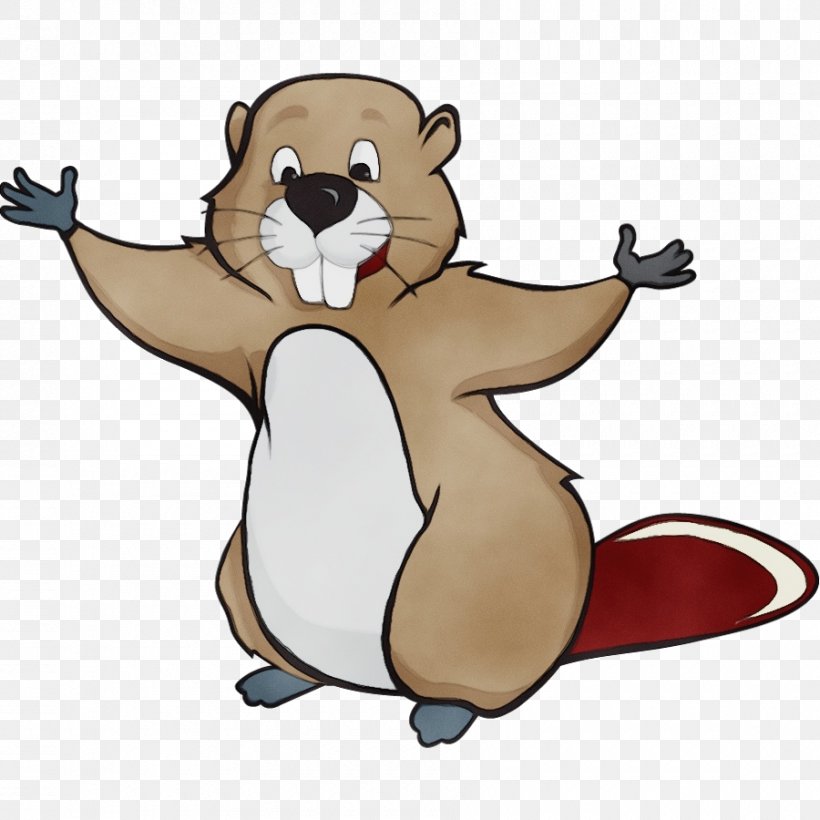 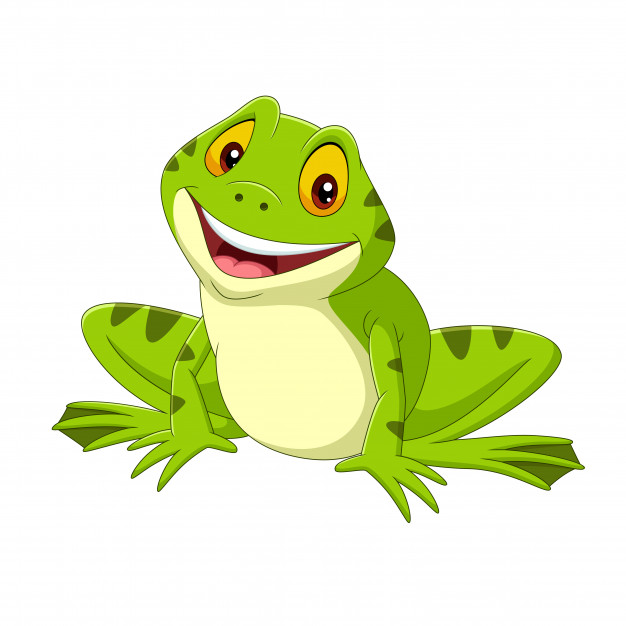 Zaokruži točan odgovor:2. Koju su brojalicu igrali prijatelji u čamcu:a) En- ten -tinib) Eci- peci -pec3. Na što se nasukao čamac?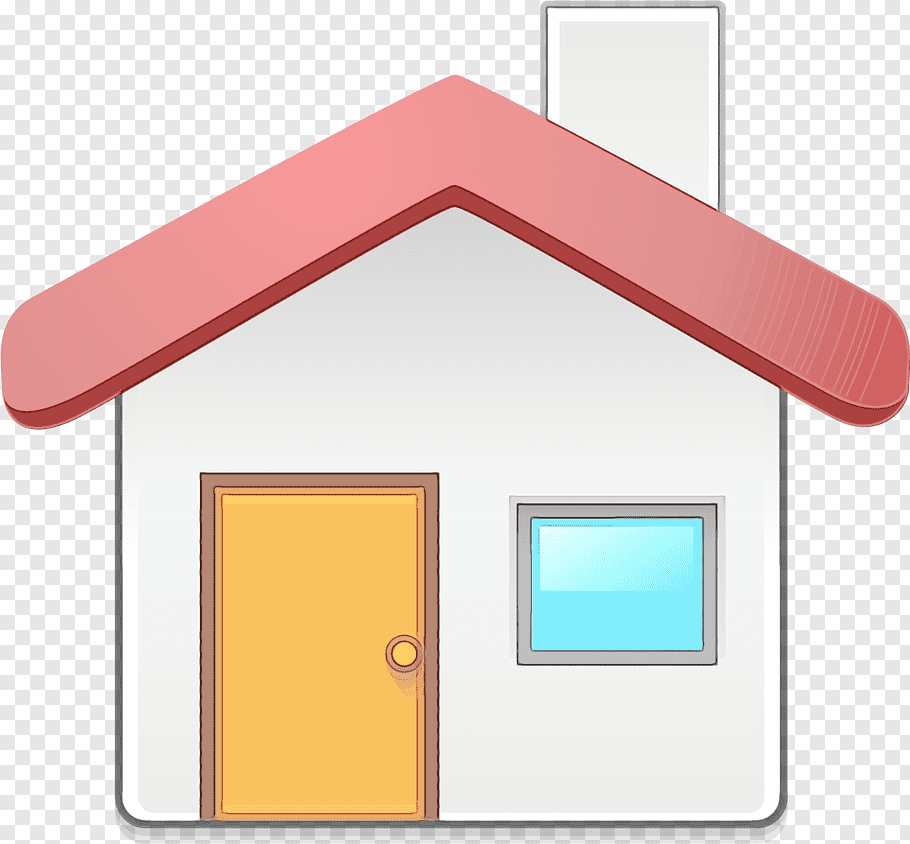 a) na kuću	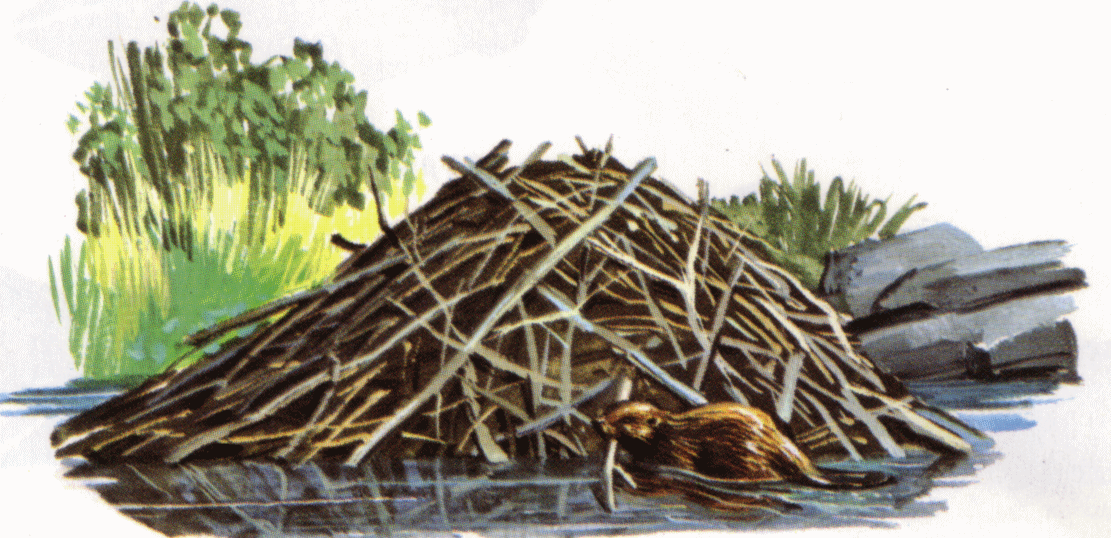 b) na dabrovu branu7. Kako su na kraju odlučili ići kući:a) pješiceb) čamcem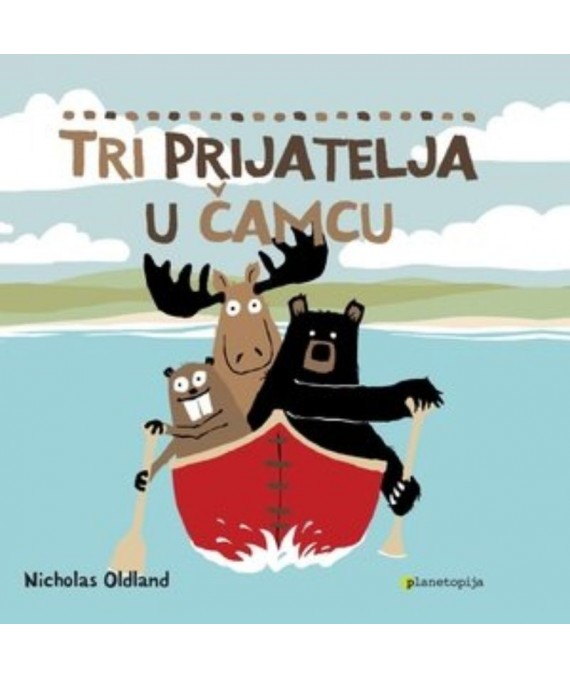 Izvor slike:https://planetopija.hr/kategorija/djecja-knjiga/tema/slikovnice/tri-prijatelja-u-camcu